МУНИЦИПАЛЬНОЕ БЮТЖЕТНОЕ ОБЩЕОБРАЗОВАТЕЛЬНОЕ УЧРЕЖДЕНИЕ«ЛИЦЕЙ СОВРЕМЕННЫХ ТЕХНОЛОГИЙ УПРАВЛЕНИЯ № 2»г.ПЕНЗЫ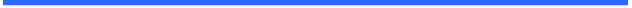 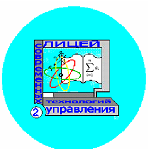  открытый региональный конкурсисследовательских и проектных работ школьников«Высший пилотаж - Пенза» 2020Тематическое направление: лингвистика и литературоведение «Особенности моды 19 века в романе А.С.Пушкина «Евгений Онегин»Автор: Годунова Маргарита Алексеевна, 11 класс, МБОУ «Лицей современных                                                   технологий управления №2» г. ПензыРуководитель: Королева Ольга Ивановна, учитель русского языка и литературыПенза, 2020СодержаниеВведение……………………………………………………... …………………3-4Основная часть1.Глава 1. Теоретическая часть1.1Раздел 1. Историческая справка…………………. ………………...5-61.2Раздел 2. Мужской костюм в романе…………….. ………………6-101.3Раздел 3. Женский костюм в романе……………..... ………….…10-132.Глава 2. Практическая часть2.1 Раздел 4. Создание альбома……………………….............................14Заключение…………………………………………………………………….…15Список литературы………………………………………………………………16ПриложенияПриложение 1………………………………………………………….17-18Приложение 2……………………………………………...…………. ….19ВведениеМода является одним из самых широко известных феноменов социальной жизни, неизменно пользующихся интересом не только со стороны ученых, но и со стороны людей, сталкивающихся с ними в обыденной жизни. В научной и научно-популярной литературе мода неоднократно становилась объектом исследования, входя в сферу интересов специалистов различных отраслей знания: от философов до  технологов.  Литература тоже не может быть свободной от моды. Здесь прослеживается смена предпочтений и их стандарты  в определённые промежутки времени, демонстрированные формы поведения, их знаковость и другие характерные атрибуты этого феномена. Изучение различных проявлений моды в литературе – необходимый шаг для понимания происходящих в ней процессов. Цели работы: изучить эталоны красоты 19 векасоставить модный альбом, отражающий своеобразие эпохиДля достижения целей необходима реализация следующих задач: - перечитать роман А.С. Пушкина «Евгений Онегин» - познакомиться со специальной литературой  и исследовать моду данной эпохиОбъект: роман А.С Пушкина «Евгений Онегин»Предмет: костюмы героев произведенияВажно понять, какую роль мода играет в жизни человека, как предметы туалета отражают черты эпохи. В этом мы видим актуальность нашей работы.Основная частьГлава 1. Теоретическая частьРаздел 1. Историческая справкаПушкинский роман в стихах и мода.. Мода преходяща, а пушкинский роман вечен. Но мода существовала всегда, а значит, и во времена Пушкина.  Мы лишь приблизительно понимаем значение слов боа, боливар, сюртук или шлафор. А между тем, как пишет один из знатоков истории русского быта, «костюм во все времена – одно из важнейших средств характеристики литературных персонажей. Он определяет не только их эпоху и социальное положение, но и характер, вкусы, привычки. Нельзя представить себе гоголевских героев без их вицмундирных фраков, Обломова – без привычного халата... тургеневских мужичков – без их армяков и зипунов». Но, к сожалению, многие виды одежды, обуви и головных уборов отошли в прошлое, и их названия уже ничего не говорят нашему воображению. Если в книге нет иллюстраций, то об этих важных деталях, имеющих отношение к внешности героя, приходится только догадываться. И по сравнению с читателями тех времен мы многое теряем.Неправильно было бы думать, что описание предметов одежды в художественном произведении – «мелочь» (тем более что у классиков мелочей не бывает). Вот что пишет Г.А. Гуковский: «...форма одежды на протяжении всей первой половины XIX века, и даже раньше, не считалась пустой  условностью. Ей придавалось значение идеологического символа, иногда даже знамени, декларации.<..> В начале 1820-х годов во всей Европе консерваторы носили шляпы с короткими полями, а либералы – с широкими».Раздел 2. Мужской костюм в романеСемантический потенциал костюмных образов раскрывается в портретной характеристике Онегина, постепенном развертывании его характера, в конкретных сюжетных ситуациях. Внешний облик героя отражает внутренний процесс созревания личности, его эволюцию. Сначала «осьмнадцатилетний» Онегин – петербургский денди, «мод воспитанник примерный». Позже герой меняется, наступает пресыщение, усталость, сопротивление воздействию среды, тотальному влиянию моды и, в итоге, в последней главе романа, Евгений – «просто добрый малый, как вы да я», давно отстал от «моды обветшалой». В образе денди костюм играет ключевую репрезентирующую роль. Денди тщательно следили за модой, диктовали ее правила, всегда были в курсе модных новинок. Одежда не должна была бросаться в глаза, поэтому молодые люди старались придать одежде разношенный вид. Они проводили несколько часов перед зеркалами, а, когда внутренний идеал был достигнут, денди забывали о костюме и вели себя непринужденно. Скованность в движениях считалась недопустимой для щеголя и всегда выдавала новичков. Эстетике дендизма была свойственна андрогинность – слияние мужского и женского начал. Денди не боялись иронически акцентировать свою женственность. Возможно, следы внешнего проявления этого игрового поведения находят отражение в неожиданном сравнении Онегина с богиней любви и красоты Венерой: «И из уборной выходил / Подобный ветреной Венере, / Когда, надев мужской наряд, / Богиня едет в маскарад» Особое внимание денди уделяли прическе. Возможно, Онегин носил изысканную английскую короткую стрижку. Волосы были коротко острижены сзади, как бы естественно завитые, прикрывали лоб и виски, а дополнением служили бакенбарды. Прическа требовала тщательного ухода, о чем свидетельствует авторское указание на характерный жест Онегина: «Вот наш герой подъехал к сеням; / Швейцара мимо он стрелой / Взлетел по мраморным ступеням, / Расправил волоса рукой» .После снятия головного убора короткие волосы могли потерять форму. Короткой стрижке Онегина противопоставлены «кудри черные до плеч» в портрете Ленского, признак романтической натуры.  Для денди было характерно переодеваться несколько раз на дню, для обеда, а после – для театра и бала: «Изображу ль в картине верной / Уединенный кабинет, / Где мод воспитанник примерный / Одет, раздет и вновь одет…». Автор перечисляет важнейшие составляющие 7 костюма, «в последнем вкусе туалета» Онегина: «Но панталоны, фрак, жилет, / Всех этих слов на русском нет...» .Мужскую моду на протяжении XIX века диктовала преимущественно Англия. До сих пор считается, что Лондон для мужской моды является тем же, что и Париж для женской. Любой светский мужчина того времени носил фрак. В начале XIX века фраки туго обхватывали талию и имели пышный в плече рукав, что помогало мужчине соответствовать идеалу красоты той поры: тонкая талия, широкие плечи, маленькие руки и ноги при высоком росте. Первоначально  фрак являлся одеждой для верховой езды. Превращение его в одежду для салона связывалось с модной наглостью английских денди. 
Другой распространенной одеждой был сюртук.
В 20-е годы XIX столетия на смену коротким штанам и чулкам с башмаками пришли длинные и широкие панталоны. Панталоны держались на вошедших в моду подтяжках, а внизу оканчивались штрипками, что позволяло избегать складок. Обычно панталоны и фрак были разного цвета.
Пушкин, приведя перечень модных деталей мужского туалета в «Евгении Онегине», отметил их иностранное происхождение:Но панталоны, фрак, жилет,
Всех этих слов на русском нет...Самым распространенным головным убором пушкинского времени был цилиндр. Он появился в XVIII веке и позже не раз менял цвет и форму. Во второй четверти XIX  столетия в моду вошла широкополая шляпа – боливар. Такая шляпа означала не просто головной убор, она указывала на либеральные общественные настроения ее владельца. Судя по портретам, сам Пушкин носил шляпу а la Bolivar.
Дополняли мужской костюм перчатки, трость и часы. Перчатки, правда, чаще носили в руках, чем на руках, чтобы не затруднять себя, снимая их. Самой модной вещью XVIII – начала XIX века была трость. Трости делали из гибкого дерева, что не давало возможности на них опираться. Их носили в руках или под мышкой исключительно для щегольства. Часы носили на цепочке. Для них в жилете был даже предусмотрен специальный карман. Евгений Онегин носил часы знаменитого парижского механика Бреге, отзванивавшие время без открывания крышки циферблата.
 Обязательной принадлежностью дворянина был и лорнет – своеобразные очки на ручке. Двойной складывающийся лорнет также носили на шнурке или цепочке на шее. Когда разглядывать было нечего, лорнет прятали в карман.
 XIX век также отличался особым разнообразием верхней одежды. В первой трети XIX столетия мужчины носили каррики – пальто, имевшие множество воротников. Они рядами спускались чуть ли не до пояса. Верхней одеждой также был двубортный редингот, или сюртук, который постепенно стал основным в деловой мужской одежде. Также в суровые и морозные зимние дни мужчины носили и меховые шубы, веками не выходившие из моды.Костюм, детали интерьера «уединенного кабинета» Онегина (книги, личные вещи, мебель) являются частью вещного мира и художественного пространства романа. Кабинет Онегина описан приемом каталога вещей, которые помогают понять образ жизни их владельца, его привычки, вкусы, настроение. Костюмный образ Онегина претерпевает изменения в деревенских главах романа. О том, как он одевался в деревне, автор не сообщает читателям, но в черновой рукописи есть выпущенная строфа с подробным описанием деревенского наряда Онегина: «Носил он русскую рубашку, / Платок шелковый кушаком, / Армяк татарский нараспашку / И шапку с белым козырьком». В шестой главе романа воспроизведены подробности ежедневного утреннего туалета денди: «Он поскорей звонит. Вбегает К нему слуга француз Гильо, Халат и туфли предлагает И подает ему белье….»  Халат в тексте романа является предметно-бытовой деталью и символом определенной «халатной жизни», то есть ограниченной домашним кругом, семейной, рутинной, лишенной подлинного смысла. После женитьбы Дмитрий Ларин до конца своих дней «в халате ел и пил…» (2, XXXIV). Один из вариантов возможной будущей судьбы Ленского связан с костюмным образом халата, олицетворяющим бездуховное, пошлое, бессмысленное существование  «В деревне счастлив и рогат / Носил бы стеганый халат» (6, XXXVIII, XXXIX). Начало XIX века характеризуется появлением в искусстве, а затем и в быту (одежде) стиля ампир. Так же, как классицизм XVIII века, стиль ампир вдохновлялся античными образцами, но отличался от него меньшей статичностью, пышностью, блеском и помпезностью.
Особенно глубоким было влияние стиля ампир в женской одежде. В начале XIX века дамы отбросили пудреные парики и шлейфы. В нарядах отражалось равнение на античные добродетели и римские доблести. Жозефина, супруга первого консула Бонапарта, ввела в моду античные туники. Изменился не только фасон платьев, но и их длина: они стали короче. Сначала открылись башмачки, а затем и щиколотки ног. Не случайно А.С. Пушкин посвятил в «Евгении Онегине» столько поэтических строк женским ножкам:Летают ножки милых дам;
По их пленительным следам
Летают пламенные взоры...Раздел 3. Женский костюм в романеЖенский костюм дополнялся множеством разнообразных украшений, словно компенсирующих его простоту и скромность: жемчужными нитями, браслетами, колье, диадемами, серьгами. Браслеты носили не только на руках, но и на ногах, перстнями и кольцами украшали чуть ли не каждый палец руки. Дамские туфельки, сшитые из материи, чаще всего из атласа, имели форму лодочки и обвязывались лентами вокруг щиколотки наподобие античных сандалий.
В дамский туалет входили длинные перчатки, которые снимались только за столом, веер, ридикюль и небольшой зонт, служивший защитой от дождя и солнца. 
 Веер в руках светской дамы превращался в тонкий инструмент интриги. Владеть им начинали учить маленьких девочек. Например, на внутренней стороне створок могли быть написаны модные цитаты из романов и трудов философов; дама подсматривала в эту «шпаргалку» и вставляла в свою речь умные фразы. Между створками веера прятали любовные записки.
Игра веером с целью покорить или отвадить мужчину называлась «махи». 
 Во второй четверти XIX века силуэт женского платья вновь меняется. Возвращается корсет. Женская фигура по форме стала напоминать перевернутый бокал. Вот как об этом сказано у Пушкина в «Евгении Онегине»:Корсет носила очень узкий
И русский Н, как N французский,
Произносить умела в нос...Вместе с модой на одежду менялись и прически. В начале века женская прическа подражала строгой простоте античных форм. Предпочтительным считался каштановый цвет волос. В 30-е годы, эпоху романтизма, волосы укладываются буклями на висках.От первой к восьмой главам «Евгения Онегина» происходит становление характеров женских персонажей, их постепенная эволюция. Перемены в судьбах героинь связаны с изменением их внешнего облика, непременной трансформацией костюма. Персонажи обязательно «переодеваются». Мотив переодевания является сигналом внутреннего преображения Татьяны, Прасковьи Лариной, обусловленного внешними обстоятельствами, влиянием среды (переезд, замужество). В первой главе романа женские костюмные образы едва намечены в описании петербургских светских красавиц. Элементы костюма просматриваются в портретных зарисовках уездных героинь. В семантике костюмных образов подчеркивается их скромность, «простота», приспособленность к деревенской жизни, естественное отставание от петербургской моды. Судьбе Прасковьи Лариной посвящены XXX–XXXIV строфы второй главы романа. История «превращения» сентиментальной московской барышни в «верную жену» показана в романе через контрастное сопоставление костюмных образов: «Корсет носила очень узкий»– «И обновила наконец / На вате шлафор и чепец» . В деревенских главах романа автор не дает детального описания костюма Татьяны, в решающие моменты сюжета делая скупые указания на отдельные его детали (объяснение с Онегиным, сон Татьяны, финальная сцена). Читатель пушкинской эпохи мог легко реконструировать внешний облик героини, ее костюм. После того, как письмо было отправлено, Татьяна в течение двух дней ждет ответа Онегина. Момент напряженного ожидания, волнения героини передан с помощью костюмного образа, который становится психологической деталью: «Бледна как тень, с утра одета». В эпизоде сна отдельные элементы костюмного образа (серьги, башмачок, платок) Татьяны имеют знаково-коммуникативное значение, символизируют ее смятенное душевное состояние.Вскоре в жизни Татьяны происходит кардинальная перемена – ее переезд в Москву. «Запоздалые наряды» провинциалки не производят впечатления на «младых граций Москвы», которые «Сначала молча озирают / Татьяну с ног до головы; / Ее находят что-то странной, / Провинциальной и жеманной, / И что-то бледной и худой, / А впрочем, очень недурной». Затем они «дружатся с ней», «взбивают кудри ей по моде», помогая внешнему преображению (7, XLVI, 12). После своего замужества Татьяна становится светской красавицей, законодательницей моды. Ее портрет в восьмой главе создается с помощью приема противопоставления двух образов – естественного, подлинного, искреннего и ложного, светского. Все описание героини строится «от противного», перечисляются качества светской женщины, которые у нее отсутствуют: «Она была нетороплива, / Не холодна, не говорлива, / Без взора наглого для всех, / Без притязаний на успех, / Без этих маленьких ужимок, / Без подражательных затей...».  Символическое обозначение костюмного образа Татьяны-княгини дается посредством французского выражения – «Ducomm ei Faut». Ему противопоставлен образ модной светской красавицы, который получает в тексте не менее емкое ироническое обозначение английским словом – «vulgar». В новом костюмном образе Татьяны выделены отдельные модные детали – «малиновый берет», «боа пушистый».Трансформация костюмного образа Татьяны в восьмой главе романа является знаковым фактором, отражающим глубину и цельность ее духовно- нравственного мира, эстетический идеал. Из «несмелой девочки» она превратилась в величавую княгиню N, обрела подлинно аристократический облик, но внутренне осталась верна себе. В финальной сцене Онегин изумлен видом «простой девы», и это открытие предрешило содержание ее отповеди и развязку любовного сюжета романа.Глава 2. Практическая частьРезультатом проделанной работы является преобразование информации, полученной в ходе теоретического этапа в рукописный альбом, посвященный моде 19 столетия.Раздел 4. Создание альбома Этапы создания альбома:1 шаг: Просмотр альбомов барышень тех времен, фотографий и картин, на которых изображены дамы и кавалеры 19 века2 шаг:Выявление наиболее подходящих костюмов для альбома3 шаг:Оформление альбома рисункамиЗаключениеТаким образом, история моды – вещь очень увлекательная. Она представляет собой череду исторических или социальных явлений связанных с модой. История моды 19 века не является исключением. Так «античная» мода входит в жизнь на гребне революции. Индустриализация и технический прогресс наполняют модную одежду яркими красками: появляются швейные машинки, что делает одежду более дешевой и доступной. Берет свои права эмансипация: женщины принимают все более активное участи в общественной жизни – платья становятся все более удобных и комфортных форм.Из мира вещей, окружающих человека, костюм в наибольшей степени смешивается с нами, а в художественном произведении даже «прирастает» к герою, создавая его полный облик.Практическая значимость: создание альбома с рисунками, который можно использовать на уроках литературы, что способствует осуществлению чтения наиболее эффективными для восприятия и осознания путями содержания почитанного посредством наглядных картинок. Список литературы:Пушкин А. С. «Евгений Онегин»Ожегов С. И.Словарь русского языка Короткова М. В. Путешествие в историю русского бытаМарченко Н. А. Литературный быт пушкинской порыШаталов С. Е. Герои романа Пушкина «Евгений Онегин»Завьялова М. Мода пушкинского времени и ее отражение в романе «Евгений Онегин»http://www.casual-info.ruhttp://www.treeland.ru/article/pomo/bibelot/Fashion_in_art_literature_and_art https://womanadvice.ru/moda-19-veka-v-rossii http://wordweb.ru/en_ru_byt/11.htmПриложенияПриложение 1Словарь терминов:ампир – возникший во Франции в конце XVIII – нач. XIX века стиль в искусстве, основанный на подражании античным образцамберет – мягкий, свободный облегчающий головной уборбоа – женский широкий шейный шарф из меха или перьевболивар - широкополая шляпа, названная в честь героя освободительного движения Южной Америки Симона Боливара.букли – завитые локоны, пряди вьющихся волос, кудривеер – небольшое ручное складное опахало,  в развернутом виде имеющее форму полукруга, необходимая дамская бальная принадлежностьдиадема – женское головное драгоценное украшение.каррики – пальто, имевшие множество (порой до 15) воротниковколье – женское шейное украшение с подвесками спередикорсет – широкий пояс для стягивания талиилорнет – своеобразные очки на ручкепанталоны – предшественники мужских брюк ( своим названием эта часть мужского костюма обязана персонажу итальянской комедии Панталоне, который неизменно появлялся на сцене в длинных широких штанах)перчатки – предмет одежды, закрывающий руки о запястья до конца пальцев и каждый палец в отдельностиредингот – разновидность костюма для верховой езды, представляющий собой нечто среднее между пальто и длинным сюртуком.ридикюль - маленькая сумочкасерьги – украшение, носимое в ушах с проколотыми отверстиямисюртук – мужская первоначально верхняя одежда до колен, глухая или с открытой грудью, со стоячим или отложным воротником, в талию, с узким длинным рукавомтрость – прямая тонкая палкатуники – открытые, легкие, стянутые под грудью полупрозрачные платьяфрак – мужская одежда, отрезанная в талии, с узкими длинными фалдами сзади и вырезанными спереди полами, с отложенными бархатом.халат – домашняя одежда столичных аристократов и помещиковцилиндр – высокая твердая мужская шляпа с небольшими твердыми полями, верхняя часть которой имеет форму цилиндрашлафор – домашняя одежда, просторный халат, длинный, без застежек, с широким запахом, подпоясывался шнурком с кистями.Приложение 2Иллюстрации из альбома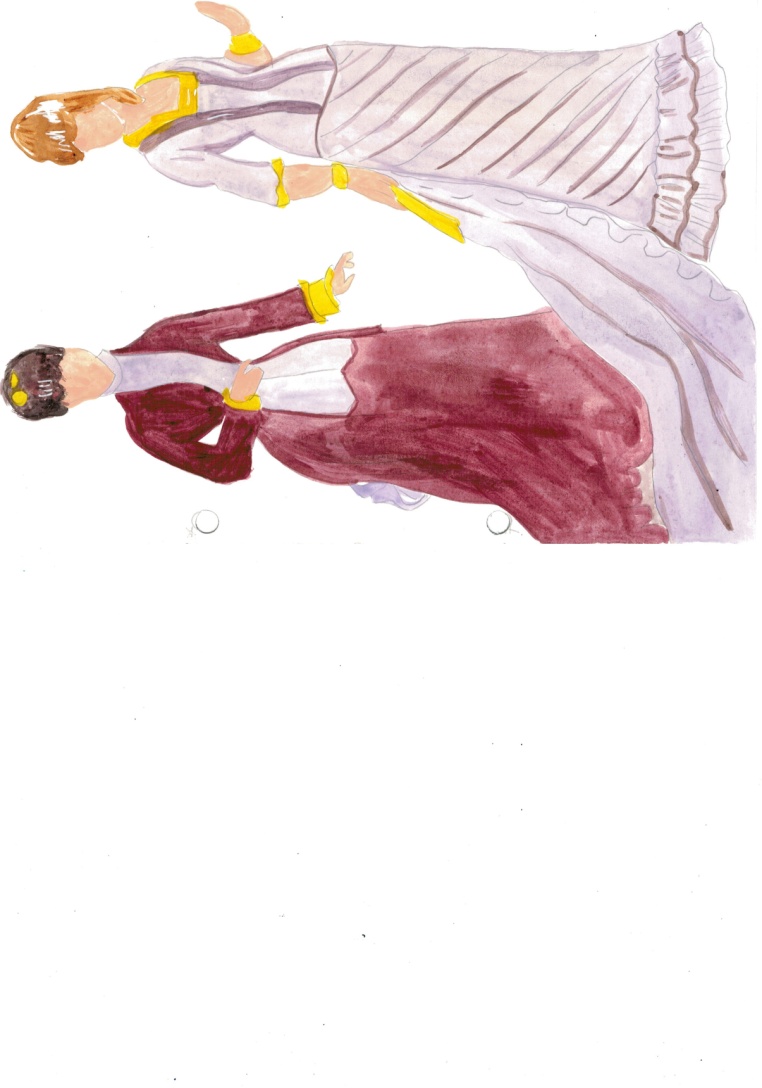                     Рис.1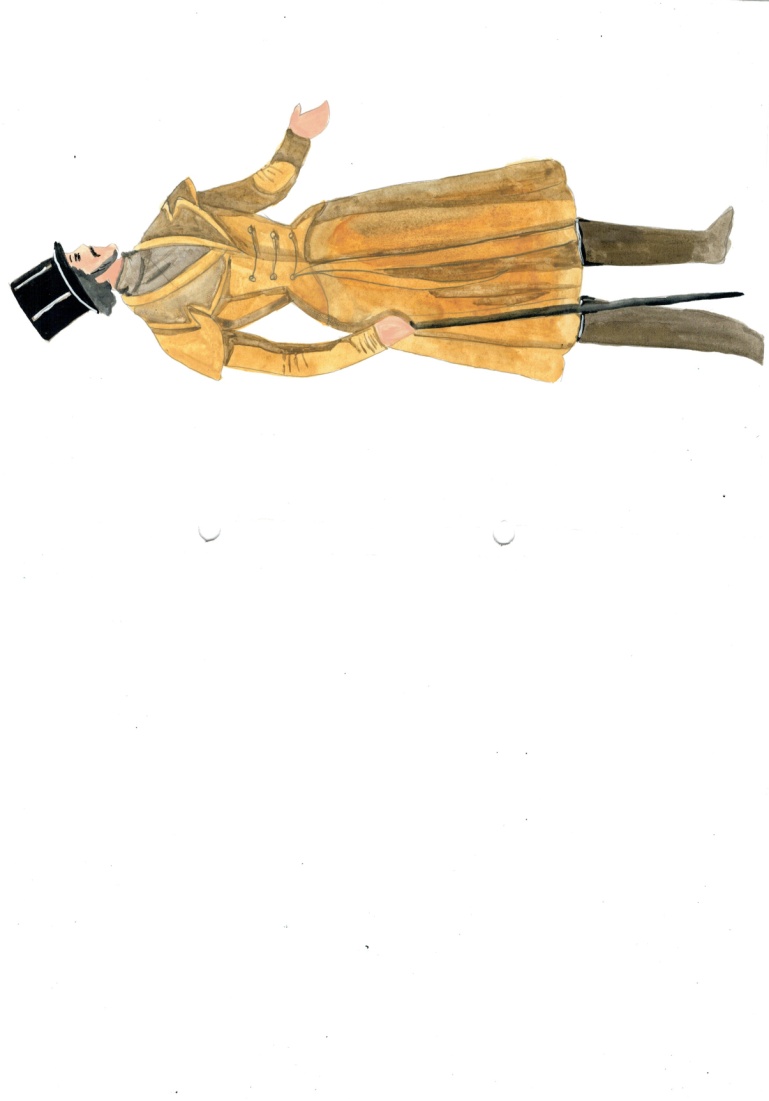                          Рис.2